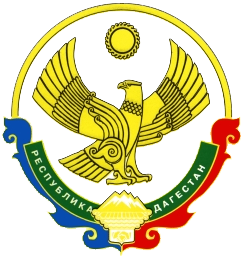 АДМИНИСТРАЦИЯМУНИЦИПАЛЬНОГО РАЙОНА «ЦУНТИНСКИЙ РАЙОН»РЕСПУБЛИКИ ДАГЕСТАН_________________________________________________________________ПОСТАНОВЛЕНИЕ6 ноября 2018г.                                                                                        №139с. ЦунтаОб утверждении схемы размещения нестационарных торговых объектов на территории МР «Цунтинский район»В соответствии со статьей 16 Федерального закона от 06.10.2003 № 131- «Об общих принципах организации местного самоуправления в Российской Федерации», статьей 10 Федерального закона от 28.12.2009 № Э81-ФЗ «Об основах государственного регулирования торговой деятельности в РД», приказом Министерства торговли, инвестиций и предпринимательства РД от 22.08.2013г. № 70 от 04.06.2018 г. «Об утверждении Порядка разработки и утверждения органами местного самоуправления схемы размещения нестационарных торговых объектов на территории МР «Цунтинский район», администрация МР «Цунтинский район» постановляет:1. Утвердить схему размещения нестационарных торговых объектов на территории МР «Цунтинский район» согласно приложению.2. Опубликовать настоящее постановление в районной газете «Дидойские вести» и разместить на официальном сайте администрации МР «Цунтинский район» в информационно - телекоммуникационной сети Интернет.3. Настоящее постановление вступает в силу с момента подписания.              Глава МР                                                                   Ш. Магомедов                                                                                                                                          Утвержденапостановлением администра-ции МР «Цунтинский район»от 6  ноября 2018г №139                                                                СХЕМА        РАЗМЕЩЕНИЯ НЕСТАЦИОНАРНЫХ ТОРГОВЫХ ОБЪЕКТОВ                        НА ТЕРРИТОРИИ МР «ЦУНТИНСКИЙ РАЙОН»№ п/ п        Адрес расположения       (месторасположения нестационар- ного торгово-  го объекта)        Виднестационар-       ного    торгового     объекта    (палатка,      киоск,   автолавка,      лоток     и другое) Специализациянестационарного      торгового         объекта    (ассортимент     реализуемой      продукции) Площадь  нестаци- онарноготоргового  объекта      кв.мСобственник земельного    участка   Срокразмеще-ниянестацио-нарноготоргового объекта1234567